Lista de Exercícios – OBMEP NA ESCOLA – N3 – ciclo 1ENUNCIADOS: três questões para serem resolvidas em casa com discussão posteriorTarefa de casa 1 (Prova OBMEP 2005 – 2a Fase – N3 – Questão 2)A sequência  é formada a partir do numero  somando-se alternadamente  ou  ao termo anterior, isto é: o primeiro termo é , o segundo é  mais o primeiro, o terceiro é  mais o segundo, o quarto é  mais o terceiro, o quinto é  mais o quarto e assim sucessivamente.a) Escreva os  primeiros termos desta sequência.b) Qual é o  termo desta seqüência?c) Algum termo desta sequência é igual a ? Por quê?Tarefa de casa 2 (Prova OBMEP 2006 – 2a Fase – N3 – Questão 2)A figura representa o traçado de uma pista de corrida. Os postos A, B, C e D são usados para partidas e chegadas de todas as corridas. As distâncias entre postos vizinhos, em quilômetros, estão indicadas na figura e as corridas são realizadas no sentido indicado pela flecha. Por exemplo, uma corrida de 17 km pode ser realizada com partida em D e chegada em A.a) Quais são os postos de partida e chegada de uma corrida de 14 quilômetros?b) E para uma corrida de 100 quilômetros, quais são esses postos?c) Mostre que é possível realizar corridas com extensão igual a qualquer número inteiro de quilômetros.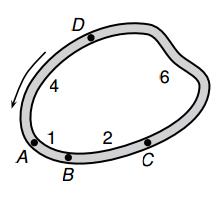 Tarefa de casa 3 (Prova OBMEP 2013 – 2a Fase – N3 – Questão 6)Dois grilos, Adonis e Basílio, pulam sempre para a frente; Adonis só dá pulos de  cm ou  cm e Basílio só dá pulos de  cm ou  cm. Eles percorrem qualquer distância com o menor número de pulos possível. Por exemplo, Adonis percorre  cm com apenas dois pulos de  cm cada, enquanto Basílio precisa de quatro pulos, sendo dois de  cm e outros dois de  cm. Por outro lado, para percorrer  cm, Adonis precisa de oito pulos, sendo um de  cm e sete de  cm, enquanto Basílio precisa de apenas três pulos, sendo dois de  cm e um de  cm. Indicando por  e , respectivamente, o número de pulos que Adonis e Basílio dão para percorrer  centímetros, temos , ,  e .a) Complete a tabela abaixo: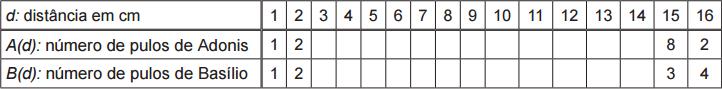 b) Encontre um número  entre  e  tal que  (isto é, encontre uma distância entre  cm e  cm tal que, para percorrê-la, Basílio dá menos pulos do que Adonis).c) Encontre o maior número  tal que .Lista de Exercícios – OBMEP NA ESCOLA – N3 – ciclo 1Avaliação: duas questões para serem entregues na próxima aulaQuestão 1Seja  um número inteiro tal que  deixa resto  na divisão por . Explique por que  também deixa resto  na divisão por .Questão 2 Tenho  balas de coco e  balas de chocolate. Quero formar saquinhos de balas, sem misturar sabores e sem que sobrem balas. Todos os saquinhos devem ter a mesma quantidade de balas, que deve ser a maior possível. Quantas balas devo colocar em cada saquinho e quantos saquinhos de cada tipo de bala devo formar?Lista de Exercícios – OBMEP NA ESCOLA – N3 – ciclo 1 SOLUÇÕES e COMENTÁRIOSSolução da tarefa de casa 1
http://www.obmep.org.br/provas_static/sf2n3-2005.pdfa) Seguindo a lei de formação da sequência, os  primeiros termos são  e . Para os itens b) e c), observamos que a sequência dada pode ser decomposta em duas sequências, como segue:(i) a sequência  dos termos de ordem ímpar:  Esta sequência consiste dos múltiplos de ; seu termo geral é  para .(ii) a sequência  dos termos de ordem par: . Esta sequência consiste dos múltiplos de  somados com ; seu termo geral é  para .b) Como  é par, vemos que o  termo da sequência original é o  termo da sequência . Este termo corresponde a , uma vez que o primeiro termo de  corresponde a . Logo, o termo procurado é .c) Temos que . Logo,  não pode ser escrito nem na forma  nem na forma  para algum , e, portanto,  não é um termo da sequência. Outra maneira de resolver este item é notar que as soluções das equações  e  não são números naturais.Solução da tarefa de casa 2
http://www.obmep.org.br/provas_static/sf2n3-2006.pdfa).Uma volta completa em torno da pista tem a extensão de  km. Por isso, para percorrer  km, precisamos dar uma volta completa e percorrer mais  km. A única forma de percorrer  km, respeitando-se o sentido da corrida, é começando em A e terminando em B. Portanto, a corrida deve começar em A, dar uma volta completa e terminar em B.b) Como  , uma corrida de  km corresponde a dar  voltas completas na pista e percorrer mais  km. A única forma de percorrer  km, respeitando-se o sentido da corrida, é começando em A e terminando em D. Portanto, a corrida deve começar em A, dar  voltas completas e terminar em D.c) Como sugerido nos itens acima, a solução do problema está baseada na ideia de dar tantas voltas completas sem exceder o comprimento da corrida e depois localizar estações convenientes para percorrer “o que falta”. Do ponto de vista matemático, o que acabamos de falar é a expressão do algoritmo da divisão euclidiana de números inteiros, no caso com divisor igual a . Em outras palavras, temos o diagrama habitualmente utilizado na divisão euclidiana: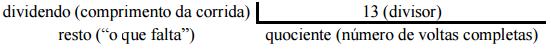 que representa a expressão dividendo  divisor  resto, sendo o resto um número natural menor do que . Logo, o resto só pode ser um dos números  ou .Inicialmente, vejamos como podemos realizar corridas com de  km até  km. Isto é feito por inspeção e o resultado está na tabela abaixo: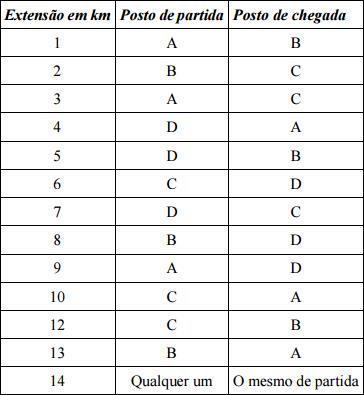 A partir dessa tabela, podemos concluir que é possível realizar corridas cuja extensão é qualquer número inteiro de quilômetros maior do que . Para isso, basta ver que temos duas possibilidades:1ª possibilidade – a extensão é múltipla de 13: nesse caso, escolhemos um posto qualquer e a corrida começa e termina nesse posto, dando um número inteiro de voltas completas na pista. Por exemplo, se a extensão da corrida é  km, basta dar 16 voltas completas na pista.2ª possibilidade – a extensão não é múltipla de 13: nesse caso, o resto da divisão da extensão da corrida por  é um dos números . Para cada um desses restos, a tabela acima fornece o posto de partida e o de chegada da corrida. Vejamos alguns casos:se o resto é , iniciamos a corrida no posto D e terminamos em B após um certo número de voltas completas na pista. Por exemplo, se a corrida tem  km, ela deve começar em D, dar  voltas completas até retornar a D e percorrer uma vez o trecho de D até B.se o resto é , iniciamos a corrida no posto C e terminamos em B após um certo número de voltas completas na pista. Por exemplo, se a corrida tem  km, ela deve começar em C, dar  voltas completas até retornar a C e percorrer uma vez o trecho de C até B.Solução da tarefa de casa 3
http://www.obmep.org.br/provas_static/sf2n3-2013.pdfa) Seja  a distância a ser percorrida por Adonis e Basílio. O algoritmo da divisão de Euclides nos permite escrever , onde  e . Segue que  e . Por exemplo, , donde  e . O restante da tabela pode ser preenchido analogamente: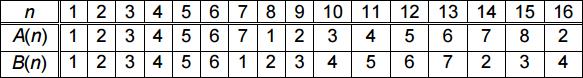 b) Para achar um desses números, basta fazer uma tabela como a do item anterior para valores de  entre  e .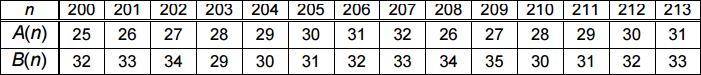 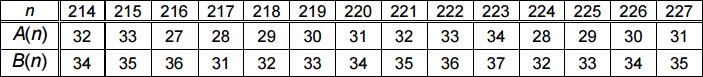 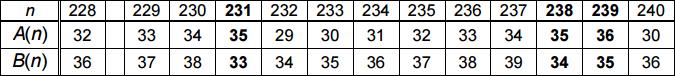 Essa tabela mostra que  e  são os valores de  entre  e  tais que . Observamos que a feitura dessa tabela não é tão trabalhosa como parece, pois o padrão dos valores de  e  é claro. Por exemplo, basta calcular  para os múltiplos de  e a linha correspondente a  é preenchida como segue: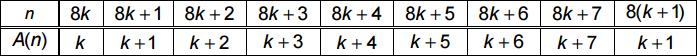 Observação análoga vale para a linha correspondente a .c) Das expressões , temos  e . Desse modo,  se escreve como . Simplificando essa expressão, chegamos a . O maior valor possível para  é obtido colocando  e , ou seja, o número procurado é . Fica como exercício mostrar que  para .Solução da Questão 1 (resolvida em sala de aula)Como  deixa resto  na divisão por , então existe um inteiro  tal que  e, logo, . Como , então  e, logo, o resto da divisão de  por  é igual a .Critérios de correção da Questão 1 (resolvida em sala de aula)
Esta questão vale 5 pontos, distribuídos da seguinte maneira:Escreveu :  pontos;Escreveu que :  pontos;Concluiu que o resto da divisão de  por  é igual a :  ponto.Solução da Questão 2 (resolvida em sala de aula)Sejam  e  as quantidades de saquinhos de balas de coco e de balas de chocolate, respectivamente. Seja  a quantidade de balas em cada saquinho. Então, deve-se ter  e . Assim,  é divisor comum de  e . Como  deve ter o maior valor possível, então  deve ser igual ao mdc de  e , que é igual a . Assim, deve-se colocar 12 balas em cada saquinho e deve-se formar  saquinhos de balas de coco e  saquinhos de balas de chocolate.Critérios de correção da Questão 2 (resolvida em sala de aula)
Esta questão vale 5 pontos, distribuídos da seguinte maneira:Concluiu que a quantidade de balas em cada saquinho é divisor comum de  e :  pontos;Concluiu que a quantidade de balas em cada saquinho é o mdc de  e :  pontos;Achou corretamente o mdc de  e : 1,5 pontos;Achou corretamente a quantidade de balas em cada saquinho e a quantidade de saquinhos de cada tipo de bala:  pontos.